红外线接收管DBBB18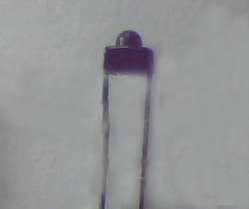 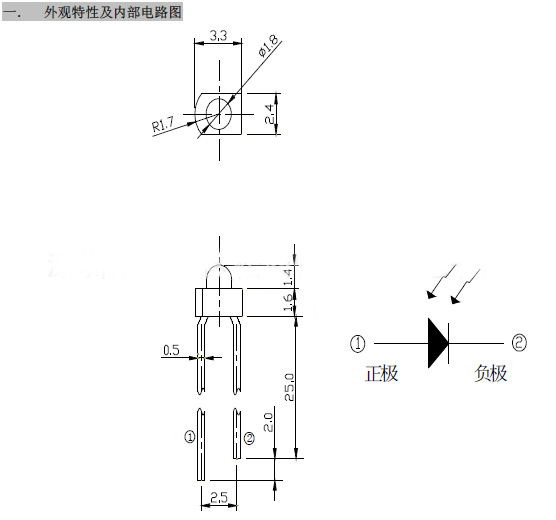 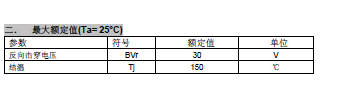 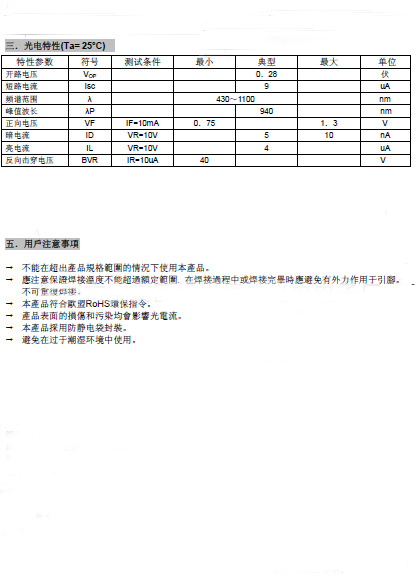 加工定制是品牌型号DBBB18种类光学接收器件波段范围近红外运转方式连续式激励方式电激励式工作物质半导体光路径透过型外光路输出形式光开关型传输信号单电源型速度高速